理工學院產業推廣委員會 104 年 11 月 19 日辦理永信製藥公司與咖啡工廠產學交流參訪活動花絮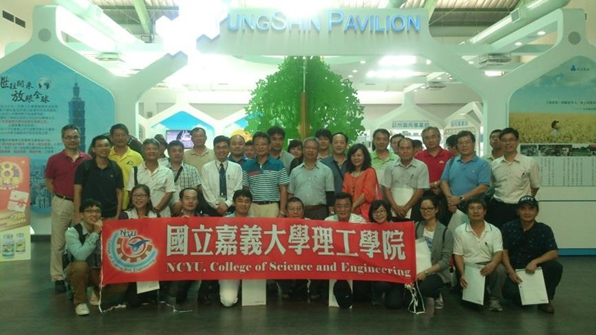 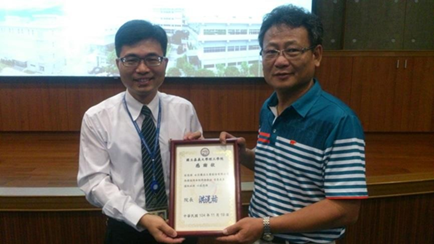 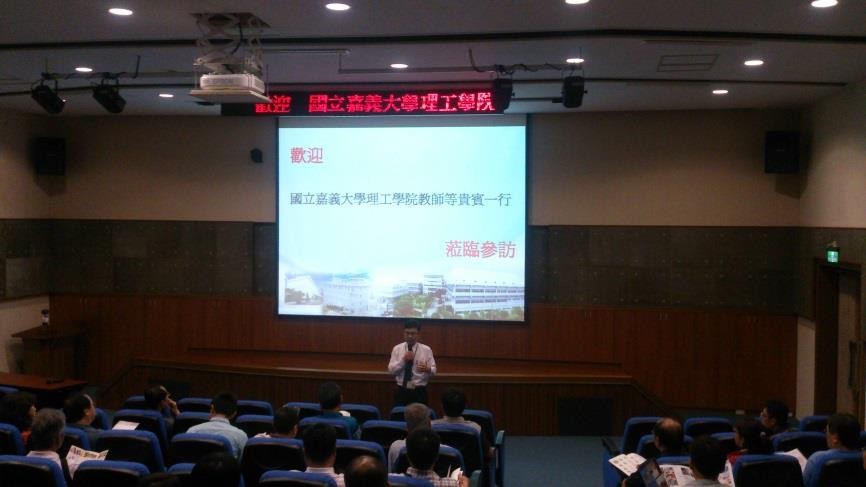 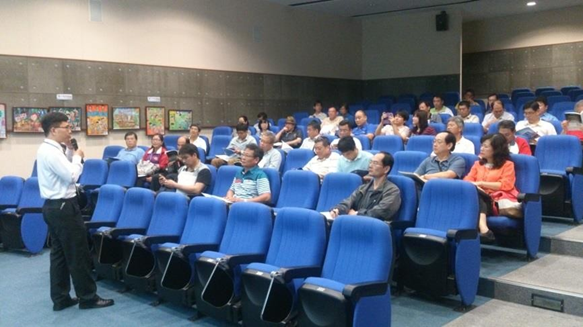 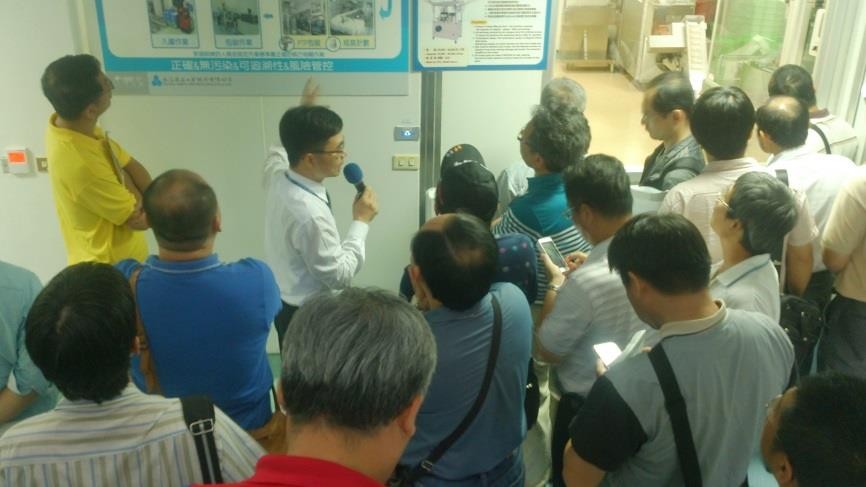 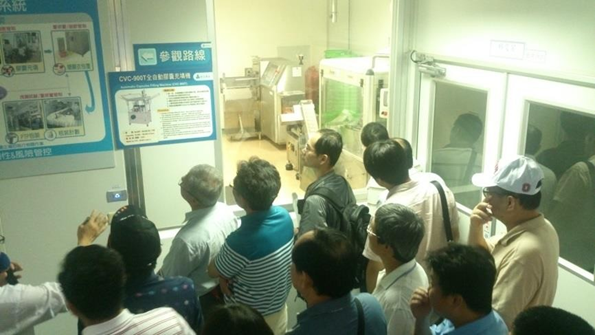 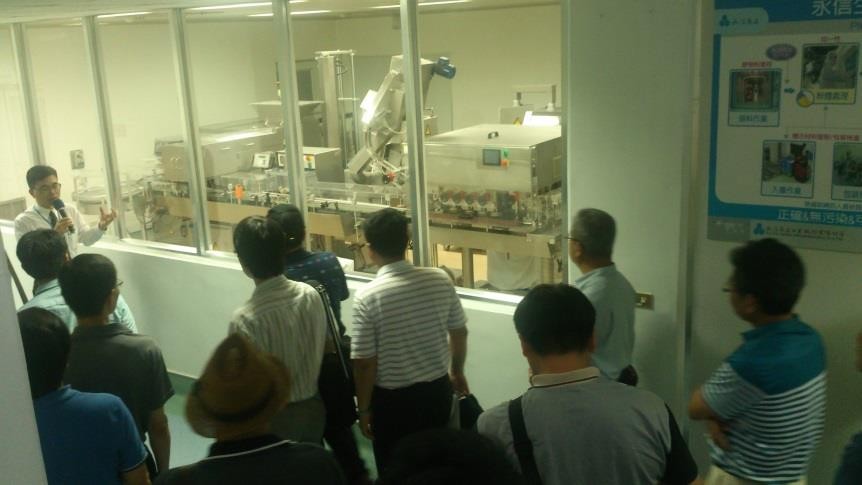 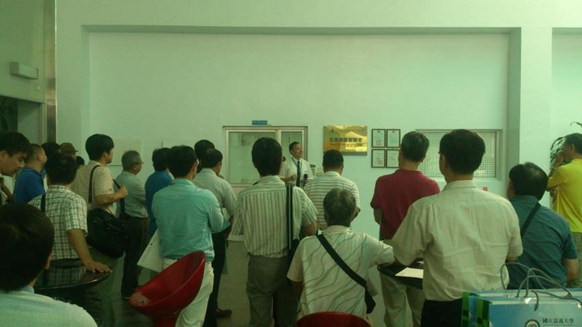 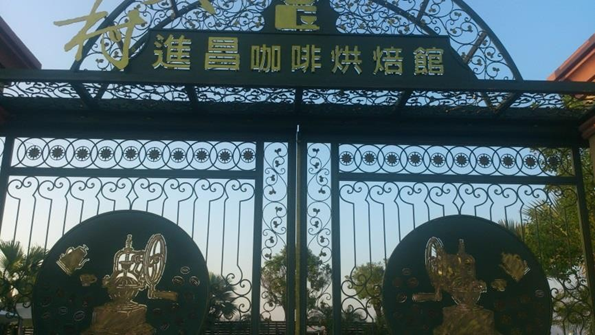 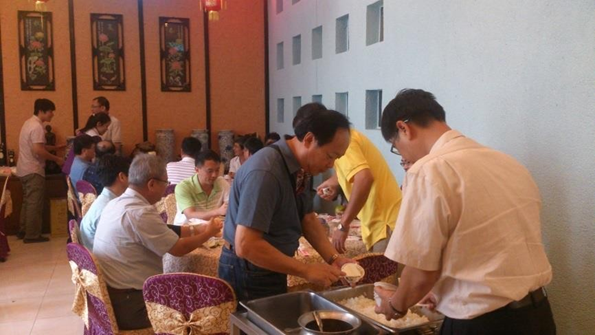 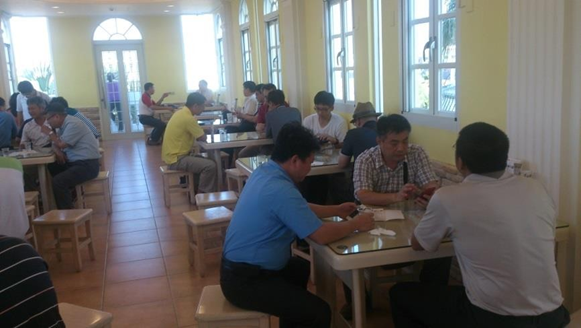 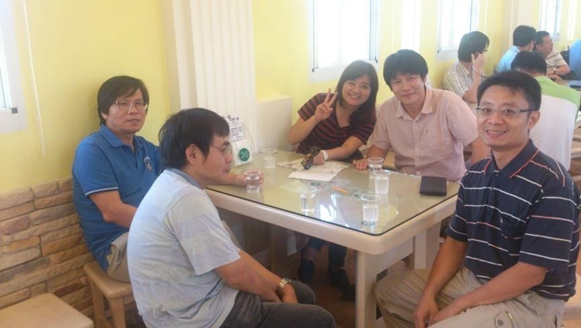 